Topic/Skill Definition/TipsExample1. Types of AnglesAcute angles are less than 90°.Right angles are exactly 90°.Obtuse angles are greater than 90° but less than 180°.Reflex angles are greater than 180° but less than 360°.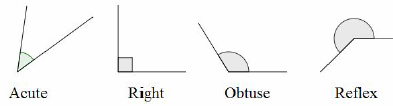 2. Angle NotationCan use one lower-case letters, eg.  or Can use three upper-case letters, eg. 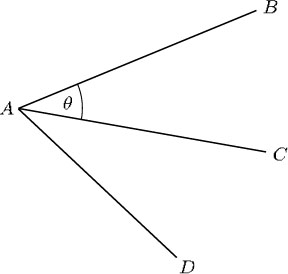 3. Angles at a Point Angles around a point add up to 360°.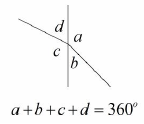 4. Angles on a Straight LineAngles around a point on a straight line add up to 180°.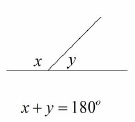 5. Opposite AnglesVertically opposite angles are equal. 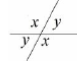 6. Alternate AnglesAlternate angles are equal.They look like Z angles, but never say this in the exam.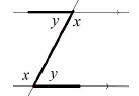 7. Corresponding AnglesCorresponding angles are equal.They look like F angles, but never say this in the exam.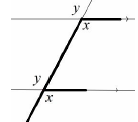 8. Co-Interior AnglesCo-Interior angles add up to 180°. They look like C angles, but never say this in the exam. 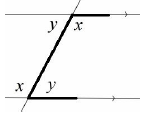 9. Angles in a TriangleAngles in a triangle add up to 180°.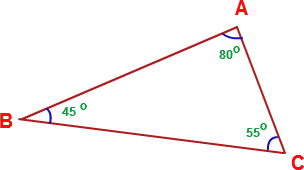 10. Types of TrianglesRight Angle Triangles have a 90° angle in.Isosceles Triangles have 2 equal sides and 2 equal base angles.Equilateral Triangles have 3 equal sides and 3 equal angles (60°).Scalene Triangles have different sides and different angles.Base angles in an isosceles triangle are equal.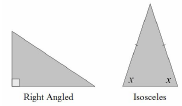 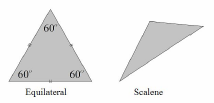 11. Angles in a QuadrilateralAngles in a quadrilateral add up to 360°.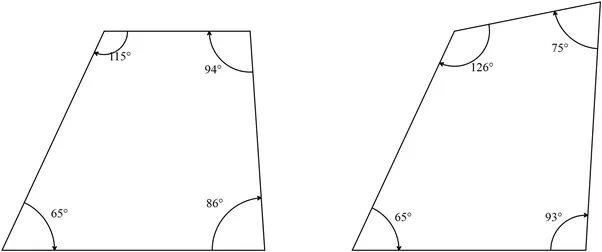 12. PolygonA 2D shape with only straight edges.Rectangle, Hexagon, Decagon, Kite etc.13. RegularA shape is regular if all the sides and all the angles are equal.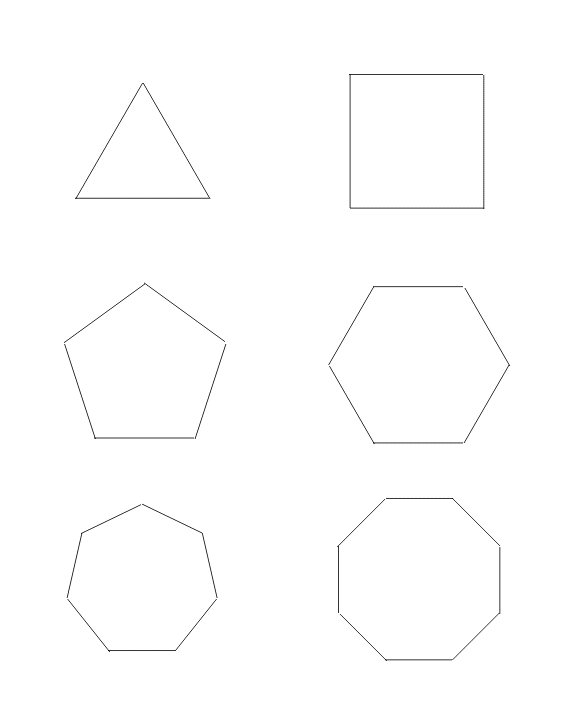 14. Names of Polygons3-sided = Triangle4-sided = Quadrilateral5-sided = Pentagon6-sided = Hexagon7-sided = Heptagon/Septagon8-sided = Octagon9-sided = Nonagon10-sided = Decagon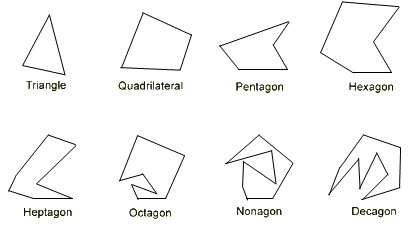 15. Sum of Interior Angleswhere n is the number of sides.Sum of Interior Angles in a Decagon = 16. Size of Interior Angle in a Regular PolygonYou can also use the formula: Size of Interior Angle in a Regular Pentagon = 17. Size of Exterior Angle in a Regular PolygonYou can also use the formula: Size of Exterior Angle in a Regular Octagon = Topic/Skill Definition/TipsExample1. NetA pattern that you can cut and fold to make a model of a 3D shape.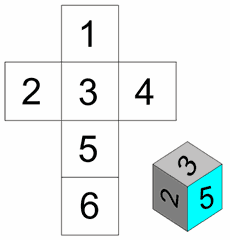 2. Properties of SolidsFaces = flat surfacesEdges = sides/lengthsVertices = cornersA cube has 6 faces, 12 edges and 8 vertices.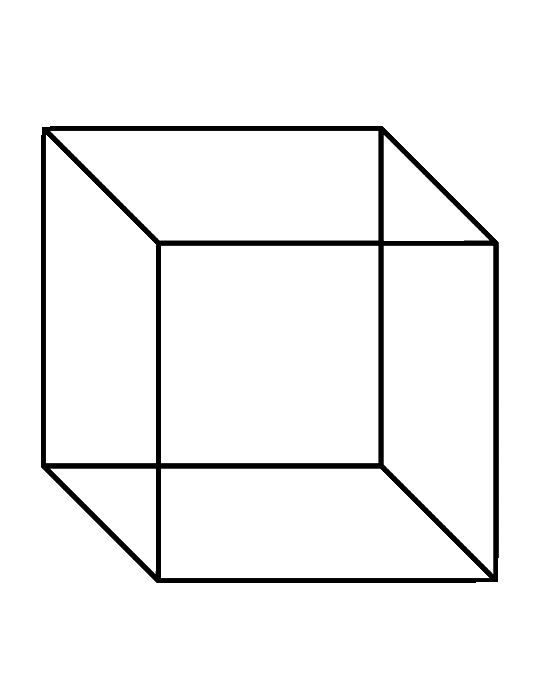 3. Plans and ElevationsThis takes 3D drawings and produces 2D drawings.Plan View: from aboveSide Elevation: from the sideFront Elevation: from the front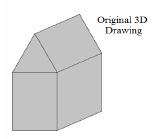 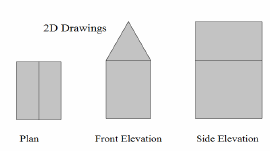 4. Isometric DrawingA method for visually representing 3D objects in 2D.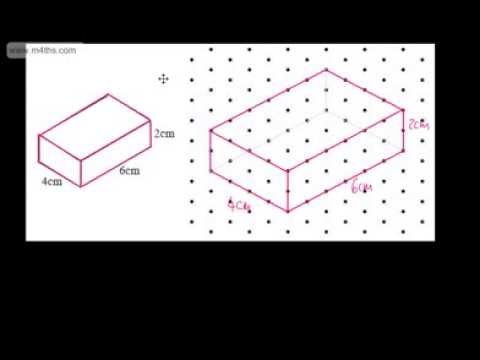 